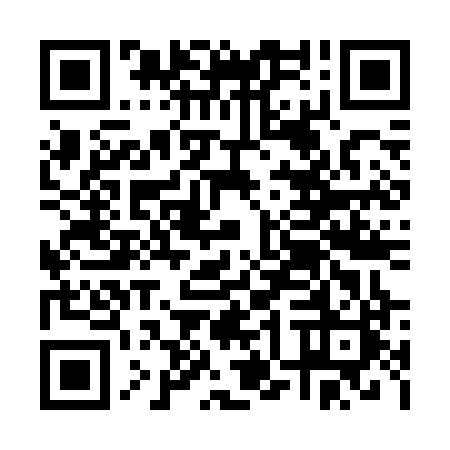 Ramadan times for Pergamino, ArgentinaMon 11 Mar 2024 - Wed 10 Apr 2024High Latitude Method: NonePrayer Calculation Method: Muslim World LeagueAsar Calculation Method: ShafiPrayer times provided by https://www.salahtimes.comDateDayFajrSuhurSunriseDhuhrAsrIftarMaghribIsha11Mon5:345:346:591:124:447:257:258:4412Tue5:355:357:001:124:437:237:238:4313Wed5:365:367:001:124:427:227:228:4114Thu5:375:377:011:114:417:217:218:4015Fri5:385:387:021:114:417:197:198:3816Sat5:395:397:031:114:407:187:188:3717Sun5:405:407:041:104:397:177:178:3518Mon5:415:417:041:104:387:157:158:3419Tue5:425:427:051:104:377:147:148:3220Wed5:425:427:061:104:367:137:138:3121Thu5:435:437:071:094:367:117:118:3022Fri5:445:447:071:094:357:107:108:2823Sat5:455:457:081:094:347:097:098:2724Sun5:465:467:091:084:337:077:078:2525Mon5:475:477:101:084:327:067:068:2426Tue5:475:477:101:084:317:047:048:2327Wed5:485:487:111:074:307:037:038:2128Thu5:495:497:121:074:297:027:028:2029Fri5:505:507:131:074:287:007:008:1830Sat5:515:517:131:074:276:596:598:1731Sun5:515:517:141:064:276:586:588:161Mon5:525:527:151:064:266:566:568:142Tue5:535:537:161:064:256:556:558:133Wed5:545:547:161:054:246:546:548:124Thu5:545:547:171:054:236:526:528:105Fri5:555:557:181:054:226:516:518:096Sat5:565:567:191:044:216:506:508:087Sun5:565:567:191:044:206:496:498:078Mon5:575:577:201:044:196:476:478:059Tue5:585:587:211:044:186:466:468:0410Wed5:595:597:221:034:176:456:458:03